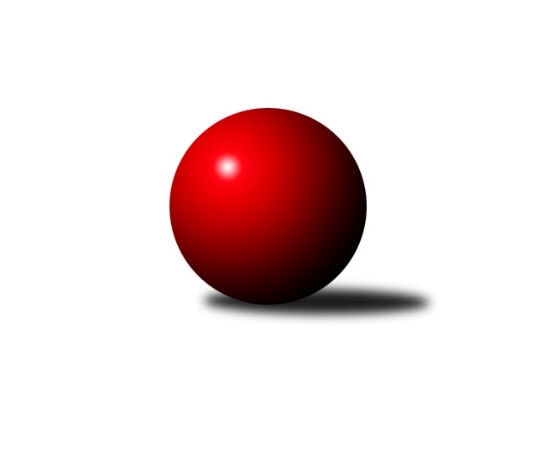 Č.16Ročník 2023/2024	24.2.2024Nejlepšího výkonu v tomto kole: 3428 dosáhlo družstvo: Vltavan Loučovice3. KLM D 2023/2024Výsledky 16. kolaSouhrnný přehled výsledků:SK Baník Ratíškovice A	- TJ Sokol Husovice B	1:7	3130:3174	11.0:13.0	24.2.TJ Loko České Budějovice 	- KK Jihlava B	2:6	3071:3267	8.5:15.5	24.2.Vltavan Loučovice	- TJ Sokol Vracov	6:2	3428:3361	14.0:10.0	24.2.TJ Start Jihlava 	- KK Orel Telnice	2:6	3174:3268	9.0:15.0	24.2.KK Slavoj Žirovnice 	- TJ Sokol Slavonice	6:2	3384:3335	12.0:12.0	24.2.TJ Sokol Mistřín 	- TJ Centropen Dačice B	0:8	3239:3407	9.0:15.0	24.2.Tabulka družstev:	1.	KK Jihlava B	16	14	1	1	90.0 : 38.0 	222.0 : 162.0 	 3361	29	2.	SK Baník Ratíškovice A	16	9	1	6	68.0 : 60.0 	204.0 : 180.0 	 3306	19	3.	KK Orel Telnice	16	9	0	7	70.0 : 58.0 	194.5 : 189.5 	 3269	18	4.	TJ Sokol Mistřín	16	8	2	6	69.0 : 59.0 	192.0 : 192.0 	 3293	18	5.	TJ Centropen Dačice B	16	7	3	6	71.0 : 57.0 	213.5 : 170.5 	 3323	17	6.	TJ Loko České Budějovice	16	8	0	8	60.0 : 68.0 	185.5 : 198.5 	 3217	16	7.	TJ Sokol Slavonice	16	7	0	9	67.0 : 61.0 	195.0 : 189.0 	 3299	14	8.	TJ Sokol Vracov	16	6	2	8	62.0 : 66.0 	191.5 : 192.5 	 3323	14	9.	TJ Sokol Husovice B	16	6	1	9	53.5 : 74.5 	168.0 : 216.0 	 3200	13	10.	TJ Start Jihlava	16	5	2	9	56.5 : 71.5 	191.5 : 192.5 	 3238	12	11.	KK Slavoj Žirovnice	16	5	1	10	54.0 : 74.0 	174.0 : 210.0 	 3252	11	12.	Vltavan Loučovice	16	5	1	10	47.0 : 81.0 	172.5 : 211.5 	 3248	11Podrobné výsledky kola:	 SK Baník Ratíškovice A	3130	1:7	3174	TJ Sokol Husovice B	Dennis Urc	138 	 126 	 137 	119	520 	 2:2 	 539 	 130	125 	 138	146	Jan Machálek ml.	Tomáš Koplík ml.	131 	 130 	 113 	163	537 	 1.5:2.5 	 519 	 143	130 	 121	125	Svatopluk Kocourek	Kamil Ševela	121 	 122 	 141 	130	514 	 2:2 	 533 	 120	143 	 130	140	Jakub Hnát	Vojtěch Toman	125 	 123 	 136 	120	504 	 1:3 	 543 	 152	117 	 139	135	Radim Kozumplík	Viktor Výleta	144 	 146 	 146 	129	565 	 3.5:0.5 	 540 	 143	133 	 135	129	Jiří Radil	Dominik Schüller	134 	 116 	 123 	117	490 	 1:3 	 500 	 111	129 	 133	127	Igor Sedlákrozhodčí: Václav KoplíkNejlepší výkon utkání: 565 - Viktor Výleta	 TJ Loko České Budějovice 	3071	2:6	3267	KK Jihlava B	Martin Voltr	125 	 133 	 124 	129	511 	 0:4 	 609 	 150	141 	 153	165	Daniel Braun	Jan Sýkora	105 	 133 	 127 	138	503 	 1:3 	 542 	 131	142 	 134	135	Jaroslav Matějka	Jiří Bláha	129 	 126 	 131 	126	512 	 3:1 	 496 	 128	134 	 112	122	Martin Čopák *1	Tomáš Reban	141 	 119 	 129 	129	518 	 2:2 	 560 	 134	154 	 119	153	Petr Benedikt	Tomáš Zetek	124 	 117 	 118 	130	489 	 0:4 	 531 	 133	131 	 120	147	Stanislav Partl	Lukáš Klojda	136 	 146 	 134 	122	538 	 2.5:1.5 	 529 	 118	138 	 151	122	Matyáš Stránskýrozhodčí: Václav Klojda st.střídání: *1 od 91. hodu Miroslav PleskalNejlepší výkon utkání: 609 - Daniel Braun	 Vltavan Loučovice	3428	6:2	3361	TJ Sokol Vracov	Václav Klojda ml.	150 	 149 	 116 	146	561 	 3:1 	 532 	 145	122 	 143	122	Pavel Polanský ml.	Jaroslav Suchánek *1	120 	 146 	 131 	162	559 	 2:2 	 566 	 155	150 	 130	131	Tomáš Kordula	Josef Gondek	146 	 153 	 132 	130	561 	 2:2 	 569 	 160	147 	 137	125	Petr Bábík	Jan Smolena	154 	 132 	 144 	150	580 	 2:2 	 573 	 146	139 	 146	142	Petr Polanský	Tomáš Suchánek	143 	 142 	 150 	141	576 	 2:2 	 562 	 150	160 	 125	127	Martin Bílek	Libor Dušek	147 	 139 	 157 	148	591 	 3:1 	 559 	 132	149 	 131	147	Vítězslav Nejedlíkrozhodčí: Václav Klojda st.střídání: *1 od 52. hodu Miroslav ŠubaNejlepší výkon utkání: 591 - Libor Dušek	 TJ Start Jihlava 	3174	2:6	3268	KK Orel Telnice	Martin Votava	133 	 133 	 101 	135	502 	 1:3 	 542 	 151	135 	 131	125	Jiří Dvořák	Jiří Vlach	153 	 127 	 133 	122	535 	 2:2 	 522 	 123	136 	 127	136	Josef Král	Roman Doležal	122 	 125 	 125 	139	511 	 2:2 	 525 	 123	123 	 144	135	Mirek Mikáč	Sebastián Zavřel	135 	 124 	 142 	142	543 	 1:3 	 552 	 145	131 	 143	133	František Hrazdíra	Petr Votava	131 	 138 	 142 	150	561 	 3:1 	 521 	 135	118 	 138	130	Milan Mikáč	Petr Hlaváček	124 	 128 	 145 	125	522 	 0:4 	 606 	 156	155 	 149	146	Jiří Šimečekrozhodčí: Tomáš FürstNejlepší výkon utkání: 606 - Jiří Šimeček	 KK Slavoj Žirovnice 	3384	6:2	3335	TJ Sokol Slavonice	Patrik Solař	138 	 135 	 148 	143	564 	 2:2 	 550 	 139	149 	 136	126	Michal Dostál	Miroslav Čekal	157 	 114 	 144 	133	548 	 2:2 	 511 	 117	128 	 132	134	Miroslav Kadrnoška	David Švéda	135 	 137 	 141 	156	569 	 2:2 	 601 	 178	142 	 132	149	Josef Petrik	Tomáš Váňa	131 	 133 	 144 	142	550 	 0.5:3.5 	 570 	 132	138 	 158	142	Pavel Blažek	Pavel Ryšavý	161 	 124 	 147 	147	579 	 3.5:0.5 	 531 	 158	124 	 125	124	Ladislav Chalupa	Libor Kočovský	143 	 140 	 155 	136	574 	 2:2 	 572 	 131	152 	 143	146	David Drobiličrozhodčí: Kejval PetrNejlepší výkon utkání: 601 - Josef Petrik	 TJ Sokol Mistřín 	3239	0:8	3407	TJ Centropen Dačice B	Radek Blaha	139 	 142 	 132 	145	558 	 2:2 	 560 	 141	140 	 150	129	Petr Janák	Radim Pešl	140 	 121 	 116 	137	514 	 1:3 	 551 	 130	154 	 120	147	Stanislav Dvořák	Martin Fiala	129 	 138 	 146 	169	582 	 1:3 	 576 	 141	153 	 154	128	Karel Kunc	Jakub Cizler *1	123 	 137 	 150 	142	552 	 1:3 	 594 	 161	139 	 148	146	Tomáš Bártů	Roman Macek	117 	 152 	 137 	131	537 	 2:2 	 582 	 159	135 	 136	152	Jan Neuvirt	Marek Ingr *2	139 	 122 	 136 	99	496 	 2:2 	 544 	 133	153 	 124	134	Lukáš Prknarozhodčí: Lubomír Kyselkastřídání: *1 od 97. hodu Zbyněk Bábíček, *2 od 91. hodu Petr ValášekNejlepší výkon utkání: 594 - Tomáš BártůPořadí jednotlivců:	jméno hráče	družstvo	celkem	plné	dorážka	chyby	poměr kuž.	Maximum	1.	Daniel Braun 	KK Jihlava B	601.17	386.5	214.7	2.3	6/8	(635)	2.	Pavel Kabelka 	TJ Centropen Dačice B	581.69	374.0	207.7	2.1	7/9	(624)	3.	Martin Bílek 	TJ Sokol Vracov	571.10	382.0	189.1	4.3	7/9	(605)	4.	Tomáš Koplík  ml.	SK Baník Ratíškovice A	569.27	376.0	193.3	5.0	8/8	(625)	5.	Jaroslav Matějka 	KK Jihlava B	568.25	380.9	187.4	5.5	8/8	(613)	6.	František Hrazdíra 	KK Orel Telnice	567.18	375.1	192.1	2.8	7/8	(631)	7.	Pavel Polanský  ml.	TJ Sokol Vracov	566.04	374.9	191.1	3.8	9/9	(636)	8.	Radim Pešl 	TJ Sokol Mistřín 	563.20	375.5	187.7	5.1	7/7	(596)	9.	Tomáš Suchánek 	Vltavan Loučovice	562.60	372.4	190.2	4.5	7/8	(607)	10.	Tomáš Gaspar 	TJ Sokol Vracov	560.74	376.1	184.6	5.6	7/9	(608)	11.	Petr Janák 	TJ Centropen Dačice B	559.83	377.0	182.8	2.4	7/9	(589)	12.	Josef Král 	KK Orel Telnice	559.30	368.6	190.7	2.4	7/8	(610)	13.	Petr Votava 	TJ Start Jihlava 	559.01	369.2	189.8	3.3	9/9	(631)	14.	Jakub Čopák 	KK Jihlava B	559.00	375.9	183.1	4.8	7/8	(610)	15.	Ladislav Chalupa 	TJ Sokol Slavonice	558.84	375.4	183.4	5.2	8/10	(609)	16.	Tomáš Kordula 	TJ Sokol Vracov	558.57	377.2	181.4	4.8	7/9	(582)	17.	Petr Polanský 	TJ Sokol Vracov	558.00	370.6	187.4	4.4	6/9	(604)	18.	Dominik Schüller 	SK Baník Ratíškovice A	557.38	371.4	186.0	4.2	7/8	(611)	19.	Jiří Šimeček 	KK Orel Telnice	555.98	370.4	185.6	4.6	8/8	(606)	20.	Lukáš Prkna 	TJ Centropen Dačice B	555.41	371.7	183.7	5.9	8/9	(589)	21.	Martin Votava 	TJ Start Jihlava 	554.86	370.1	184.8	3.0	9/9	(593)	22.	Patrik Solař 	KK Slavoj Žirovnice 	554.77	373.8	181.0	6.8	8/9	(600)	23.	Matyáš Stránský 	KK Jihlava B	553.06	373.9	179.2	4.2	6/8	(586)	24.	Tomáš Válka 	TJ Sokol Husovice B	552.89	365.2	187.7	3.1	6/9	(594)	25.	Libor Kočovský 	KK Slavoj Žirovnice 	552.73	372.6	180.1	5.4	8/9	(604)	26.	David Drobilič 	TJ Sokol Slavonice	552.67	368.6	184.1	4.6	10/10	(583)	27.	Pavel Blažek 	TJ Sokol Slavonice	552.54	370.9	181.7	4.6	10/10	(597)	28.	Michal Dostál 	TJ Sokol Slavonice	552.38	365.2	187.2	3.7	10/10	(592)	29.	Jan Sýkora 	TJ Loko České Budějovice 	552.34	371.0	181.3	4.6	7/8	(608)	30.	Viktor Výleta 	SK Baník Ratíškovice A	552.24	368.4	183.8	4.8	7/8	(611)	31.	Dušan Rodek 	TJ Centropen Dačice B	552.19	365.5	186.7	3.6	7/9	(612)	32.	Jaroslav Šerák 	SK Baník Ratíškovice A	551.83	369.7	182.1	6.4	7/8	(614)	33.	Josef Gondek 	Vltavan Loučovice	551.70	367.6	184.1	5.4	8/8	(623)	34.	Tomáš Bártů 	TJ Centropen Dačice B	551.56	369.4	182.2	3.8	8/9	(605)	35.	Libor Dušek 	Vltavan Loučovice	551.16	372.0	179.2	8.5	7/8	(591)	36.	Roman Doležal 	TJ Start Jihlava 	550.78	367.7	183.1	4.4	6/9	(583)	37.	Roman Macek 	TJ Sokol Mistřín 	549.70	374.8	174.9	5.2	5/7	(595)	38.	Tomáš Váňa 	KK Slavoj Žirovnice 	549.18	370.6	178.6	6.4	9/9	(586)	39.	Vítězslav Nejedlík 	TJ Sokol Vracov	548.50	360.4	188.1	4.9	6/9	(585)	40.	Martin Voltr 	TJ Loko České Budějovice 	548.21	368.7	179.5	4.9	7/8	(587)	41.	Marek Ingr 	TJ Sokol Mistřín 	546.30	363.3	183.0	4.7	6/7	(587)	42.	Lukáš Klojda 	TJ Loko České Budějovice 	545.95	371.1	174.8	5.4	7/8	(572)	43.	Dennis Urc 	SK Baník Ratíškovice A	545.94	368.8	177.1	8.2	6/8	(565)	44.	Radek Blaha 	TJ Sokol Mistřín 	544.99	366.1	178.9	6.3	6/7	(560)	45.	Kamil Ševela 	SK Baník Ratíškovice A	544.97	364.2	180.8	5.2	6/8	(569)	46.	Svatopluk Kocourek 	TJ Sokol Husovice B	544.45	369.1	175.3	5.5	8/9	(591)	47.	Miroslav Šuba 	Vltavan Loučovice	544.28	370.0	174.3	6.9	6/8	(581)	48.	Jiří Vlach 	TJ Start Jihlava 	541.20	364.2	177.0	5.8	7/9	(599)	49.	Zbyněk Bábíček 	TJ Sokol Mistřín 	540.42	364.1	176.3	6.3	6/7	(589)	50.	Jakub Hnát 	TJ Sokol Husovice B	540.00	371.0	169.0	6.7	8/9	(583)	51.	Vojtěch Toman 	SK Baník Ratíškovice A	539.92	368.8	171.2	7.2	6/8	(600)	52.	Jiří Radil 	TJ Sokol Husovice B	538.86	361.2	177.7	3.8	7/9	(594)	53.	Jan Neuvirt 	TJ Centropen Dačice B	538.59	363.5	175.1	7.4	8/9	(586)	54.	Milan Mikáč 	KK Orel Telnice	534.45	364.4	170.0	5.6	8/8	(584)	55.	Jiří Dvořák 	KK Orel Telnice	533.79	356.8	177.0	7.0	8/8	(563)	56.	Radim Kozumplík 	TJ Sokol Husovice B	533.36	364.5	168.9	7.8	7/9	(547)	57.	Radim Meluzín 	TJ Sokol Husovice B	533.17	362.8	170.4	7.4	6/9	(587)	58.	Zdenek Pokorný 	KK Orel Telnice	532.20	364.6	167.6	6.1	8/8	(591)	59.	Pavel Ryšavý 	KK Slavoj Žirovnice 	531.72	365.6	166.1	8.2	8/9	(579)	60.	Petr Hlaváček 	TJ Start Jihlava 	528.88	361.8	167.1	6.9	7/9	(576)	61.	David Švéda 	KK Slavoj Žirovnice 	527.75	360.6	167.2	5.9	9/9	(595)	62.	Sebastián Zavřel 	TJ Start Jihlava 	526.65	358.9	167.8	8.5	9/9	(583)	63.	Tomáš Zetek 	TJ Loko České Budějovice 	525.86	364.4	161.4	10.1	8/8	(600)	64.	Tomáš Reban 	TJ Loko České Budějovice 	522.53	353.1	169.4	5.4	7/8	(539)	65.	Jiří Bláha 	TJ Loko České Budějovice 	522.52	369.4	153.1	9.1	8/8	(561)	66.	Zdeněk Švehlík 	TJ Start Jihlava 	496.83	342.8	154.0	10.3	6/9	(523)		Ondřej Matula 	KK Jihlava B	586.00	366.0	220.0	3.0	1/8	(586)		Karel Kunc 	TJ Centropen Dačice B	576.00	374.0	202.0	3.0	1/9	(576)		Petr Bína 	TJ Centropen Dačice B	571.00	372.0	199.0	9.0	1/9	(571)		Stanislav Dvořák 	TJ Centropen Dačice B	570.67	387.7	183.0	6.0	3/9	(616)		Petr Bábík 	TJ Sokol Vracov	569.00	361.0	208.0	6.0	1/9	(569)		Martin Fiala 	TJ Sokol Mistřín 	568.38	370.3	198.1	2.3	4/7	(612)		Petr Valášek 	TJ Sokol Mistřín 	562.35	375.1	187.3	3.7	4/7	(639)		Petr Benedikt 	KK Jihlava B	561.40	378.7	182.7	3.8	5/8	(606)		Jiří Rauschgold 	TJ Sokol Husovice B	561.00	402.0	159.0	13.0	1/9	(561)		Jaroslav Nedoma 	KK Jihlava B	559.00	369.5	189.5	2.5	2/8	(574)		Milan Kabelka 	TJ Centropen Dačice B	558.38	370.5	187.9	3.3	4/9	(644)		Jaroslav Suchánek 	Vltavan Loučovice	557.77	370.6	187.2	6.3	5/8	(602)		Stanislav Partl 	KK Jihlava B	556.05	372.2	183.9	3.6	4/8	(586)		Josef Petrik 	TJ Sokol Slavonice	555.50	376.6	178.9	5.2	4/10	(601)		Jan Machálek  ml.	TJ Sokol Husovice B	555.25	369.5	185.8	4.0	4/9	(629)		Daniel Bašta 	KK Slavoj Žirovnice 	555.00	375.0	180.0	6.0	1/9	(555)		Jiří Lukšanderl 	TJ Start Jihlava 	553.00	389.5	163.5	7.5	2/9	(580)		Martin Čopák 	KK Jihlava B	552.97	374.6	178.3	4.8	5/8	(584)		Josef Blaha 	TJ Sokol Mistřín 	552.13	373.9	178.2	3.5	3/7	(584)		Jiří Svoboda 	TJ Sokol Slavonice	552.00	359.0	193.0	6.0	1/10	(552)		Miroslav Kadrnoška 	TJ Sokol Slavonice	549.65	375.8	173.9	5.6	5/10	(596)		Miroslav Pešadík 	Vltavan Loučovice	549.33	366.5	182.8	4.0	2/8	(563)		Jiří Matoušek 	TJ Sokol Slavonice	547.56	363.9	183.7	3.8	6/10	(582)		Miroslav Čekal 	KK Slavoj Žirovnice 	547.07	372.5	174.5	7.2	5/9	(571)		Zdeněk Holub 	TJ Sokol Slavonice	546.00	365.5	180.5	6.0	2/10	(546)		Jaroslav Harca 	TJ Sokol Vracov	544.45	368.6	175.9	6.6	5/9	(586)		Lukáš Novák 	KK Jihlava B	543.72	355.3	188.4	3.6	3/8	(593)		Václav Klojda  ml.	TJ Loko České Budějovice 	542.06	370.0	172.1	5.8	3/8	(604)		Mirek Mikáč 	KK Orel Telnice	541.50	380.0	161.5	6.3	2/8	(591)		Zdeněk Januška 	KK Slavoj Žirovnice 	540.17	378.7	161.5	6.0	3/9	(584)		Jiří Poláček 	TJ Start Jihlava 	540.00	362.0	178.0	10.0	1/9	(540)		Aleš Gaspar 	TJ Sokol Vracov	538.50	365.8	172.8	5.8	2/9	(545)		Václav Luža 	TJ Sokol Mistřín 	536.00	381.0	155.0	8.0	1/7	(536)		Jiří Douda 	TJ Loko České Budějovice 	534.50	363.2	171.3	7.7	3/8	(556)		Radek Beranovský 	TJ Centropen Dačice B	533.50	373.5	160.0	6.0	2/9	(553)		Jan Bureš 	KK Slavoj Žirovnice 	533.25	365.5	167.8	7.3	4/9	(550)		Jakub Haresta 	TJ Sokol Husovice B	530.00	358.0	172.0	2.0	1/9	(530)		Jakub Matulík 	Vltavan Loučovice	530.00	358.0	172.0	9.5	2/8	(533)		Jan Smolena 	Vltavan Loučovice	528.05	358.7	169.4	6.8	5/8	(588)		Vilém Ryšavý 	KK Slavoj Žirovnice 	521.50	358.0	163.5	9.0	2/9	(534)		Radek Šlouf 	Vltavan Loučovice	519.50	361.5	158.0	7.5	2/8	(530)		Tomáš Polánský 	TJ Loko České Budějovice 	519.25	360.5	158.8	5.5	2/8	(530)		Tomáš Peřina 	TJ Sokol Husovice B	519.00	343.5	175.5	4.5	2/9	(542)		Tomáš Vestfál 	TJ Start Jihlava 	519.00	351.0	168.0	15.0	1/9	(519)		Jan Minaříček 	SK Baník Ratíškovice A	519.00	371.5	147.5	8.0	2/8	(549)		Jiří Ondrák  ml.	TJ Sokol Slavonice	518.58	354.1	164.5	9.3	4/10	(552)		Igor Sedlák 	TJ Sokol Husovice B	518.00	367.0	151.0	11.0	2/9	(536)		Radovan Kadlec 	SK Baník Ratíškovice A	515.00	352.0	163.0	6.0	1/8	(515)		Vojtěch Stárek 	TJ Sokol Husovice B	507.55	360.3	147.3	8.7	5/9	(540)		Pavel Dvořák 	KK Orel Telnice	505.00	367.0	138.0	10.5	2/8	(532)		Lukáš Lehocký 	TJ Sokol Husovice B	501.00	356.0	145.0	8.0	2/9	(508)		Miroslav Jedlička 	TJ Centropen Dačice B	472.00	358.0	114.0	14.0	1/9	(472)		Jan Haresta 	TJ Sokol Husovice B	462.25	344.0	118.3	16.5	2/9	(471)Sportovně technické informace:Starty náhradníků:registrační číslo	jméno a příjmení 	datum startu 	družstvo	číslo startu26491	Petr Bábík	24.02.2024	TJ Sokol Vracov	1x22907	Stanislav Dvořák	24.02.2024	TJ Centropen Dačice B	3x11469	Karel Kunc	24.02.2024	TJ Centropen Dačice B	1x23813	Igor Sedlák	24.02.2024	TJ Sokol Husovice B	1x
Hráči dopsaní na soupisku:registrační číslo	jméno a příjmení 	datum startu 	družstvo	22676	Miroslav Pleskal	24.02.2024	KK Jihlava B	Program dalšího kola:17. kolo2.3.2024	so	10:00	KK Orel Telnice - TJ Loko České Budějovice 	2.3.2024	so	10:00	TJ Sokol Vracov - TJ Sokol Mistřín 	2.3.2024	so	11:00	TJ Sokol Husovice B - TJ Start Jihlava 	2.3.2024	so	14:00	TJ Centropen Dačice B - KK Slavoj Žirovnice 	2.3.2024	so	16:30	TJ Sokol Slavonice - SK Baník Ratíškovice A	2.3.2024	so	17:00	KK Jihlava B - Vltavan Loučovice	Nejlepší šestka kola - absolutněNejlepší šestka kola - absolutněNejlepší šestka kola - absolutněNejlepší šestka kola - absolutněNejlepší šestka kola - dle průměru kuželenNejlepší šestka kola - dle průměru kuželenNejlepší šestka kola - dle průměru kuželenNejlepší šestka kola - dle průměru kuželenNejlepší šestka kola - dle průměru kuželenPočetJménoNázev týmuVýkonPočetJménoNázev týmuPrůměr (%)Výkon8xDaniel BraunJihlava6098xDaniel BraunJihlava116.636092xJiří ŠimečekTelnice6062xJiří ŠimečekTelnice111.656061xJosef PetrikSlavonice6011xJosef PetrikSlavonice108.856011xTomáš BártůDačice5941xLibor DušekLoučovice107.495911xLibor DušekLoučovice5912xPetr BenediktJihlava107.255602xJan NeuvirtDačice5821xTomáš BártůDačice106.26594